PRAKATAAlhamdulilllah, Terima kasih kepada rakan-rakan guru dan team sumberpendidikan kerana menyediakan RPT 2023/2024 untuk kegunaan guru-guru di Malaysia.
Muaturun Percuma…
 **DILARANG UNTUK MENGAMBIL SEBARANG BENTUK DAN JENIS KEUNTUNGAN DARIPADA PIHAK KAMI DAN WEB INI SAMA ADA SECARA LANGSUNG ATAU TIDAK LANGSUNG.**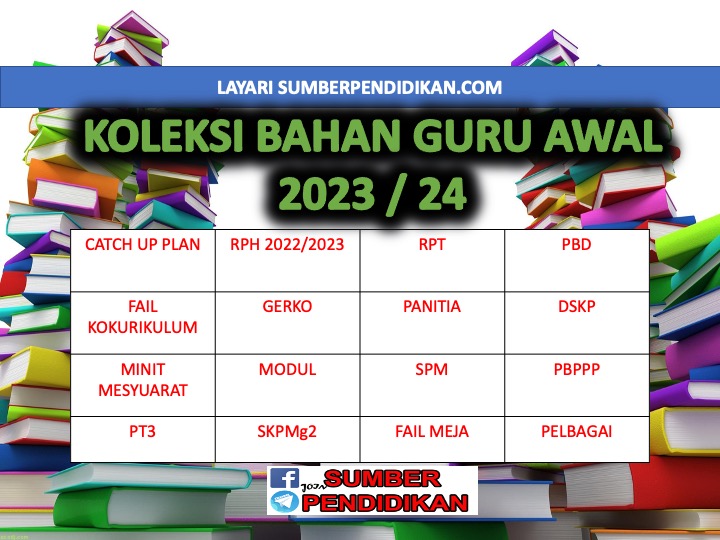 RANCANGAN PENGAJARAN TAHUNAN SEJARAHTINGKATAN 2KSSM 2023/2024MINGGUStandard KandunganStandard PembelajaranMINGGU 1KUMPULAN A19 Mac – 23 Mac 2024KUMPULAN B20 Mac – 24 Mac 20245.1  KerajaanAlamMelayu5.1.1   Menjelaskan konsep Alam Melayu.MINGGU 2KUMPULAN A26 Mac – 30 Mac 2023KUMPULAN B27 Mac – 31 Mac 20235.1.2   Menerangkan kewujudan kerajaan Alam Melayu.MINGGU 3KUMPULAN A2 April – 6 April 2023KUMPULAN B3 April – 7 April 20235.1.3   Memerihal kerajaan-kerajaan Alam Melayu yangmasyhur.MINGGU 4KUMPULAN A9 April – 13 April 2023KUMPULAN B10 April – 14 April 20235.1.4   Menghubungkait kerajaan Alam Melayu dengankerajaan di luar Alam Melayu yang sezaman.MINGGU 5KUMPULAN A16 April – 20 AprilKUMPULAN B17 April – 21 April5.2  WarisanKerajaanAlamMelayu5.2.1Menerangkan sistem pemerintahankerajaan Alam Melayu.KUMPULAN A23 April – 27 April 2023KUMPULAN B24 April – 28 April 2023Cuti Pertengahan Penggal 1MINGGU 6KUMPULAN A30 April – 4 Mei 2023KUMPULAN B1 Mei – 5 Mei 20235.2.2Menghuraikan kegiatan ekonomimasyarakat kerajaan Alam Melayu.MINGGU 7KUMPULAN A7 Mei – 11 Mei 2023KUMPULAN B8 Mei – 12 Mei 20235.2.3Menjelaskan sosiobudaya masyarakatkerajaan Alam MelayuMINGGU 8KUMPULAN A14 Mei – 18 Mei 2023KUMPULAN B15 Mei – 19 Mei 20235.2.4Menerangkan agama dan kepercayaanMINGGU 9KUMPULAN A21 Mei – 25 Mei 2023KUMPULAN B22 Mei – 26 Mei 20235.2.5masyarakat kerajaan Alam Melayu.Menghuraikan keunikan warisan kerajaanAlam Melayu.KUMPULAN A28 Mei – 1 Jun 2023KUMPULAN B29 Mei – 2 Jun 2023Cuti Penggal 1MINGGU 10KUMPULAN A4 Jun – 8 Jun 2023KUMPULAN B5 Jun – 9 Jun 20236.1 KesultananMelayuMelaka6.1.1Menceritakan pengasasan KesultananMelayu Melaka.MINGGU 11KUMPULAN A11 Jun – 15 Jun 2023KUMPULAN B12 Jun – 16 Jun 20236.1.2Menghuraikan kegemilanganKesultanan Melayu Melaka.MINGGU 12KUMPULAN A18  – 22 Jun 2023KUMPULAN B19  – 23 Jun 20236.1.3Menerangkan berakhirnyapemerintahan Kesultanan MelayuMelaka yang berpusat di Melaka.MINGGU 13KUMPULAN A25 Jun – 29 Jun 2023KUMPULAN B26 Jun – 30 Jun 20236.2 KesultananJohor Riaudan Kerajaan-kerajaanMelayu6.2.1Memerihal pengasasan KesultananJohor Riau.MINGGU 14KUMPULAN A2 Julai – 6 Julai 2023KUMPULAN B3 Julai – 7 Julai 20236.2.2Menghuraikan kegemilanganKesultanan Johor Riau.MINGGU 15KUMPULAN A9 Julai – 13 Julai 2023KUMPULAN B10 Julai – 14 Julai 20236.2.3Menerangkan kelangsunganKesultanan Melayu Melaka di Pahang,Perak, Selangor dan Terengganu.MINGGU 16KUMPULAN A16 Julai – 20 Julai 2023KUMPULAN B17 Julai – 21 Julai 20236.2.4Menghuraikan warisan KesultananMelayu Melaka terhadap Pahang,Perak, Selangor dan Terengganuhingga kini.MINGGU 17KUMPULAN A23 Julai – 27 Julai 2023KUMPULAN B24 Julai – 28 Julai 20236.3  KerajaanKedah,Kelantan,NegeriSembilandan Perlis6.3.1Memerihalkan pengasasan kerajaanKedah, Kelantan Negeri Sembilan danPerlis.MINGGU 18KUMPULAN A30 Julai – 3 Ogos 2023KUMPULAN B31 Julai – 4 Ogos 20236.3.2Menerangkan hubungan kerajaanKedah,Kelantan, Negeri Sembilan danPerlis dengan negeri-negeri Melayuyang lain.MINGGU 19KUMPULAN A6 Ogos – 10 Ogos 2023KUMPULAN B7 Ogos – 11 Ogos 20236.3.3Menjelaskan warisan kerajaan Kedah,Kelantan dan Perlis hingga kini.MINGGU 20KUMPULAN A13 Ogos – 17 Ogos 2023KUMPULAN B14 Ogos – 18 Ogos 20236.3.4Menghuraikan keunikan adat danpemerintahan Negeri Sembilan.MINGGU 21KUMPULAN A20 Ogos – 24 Ogos 2023KUMPULAN B21 Ogos – 25 Ogos 2023KUMPULAN A27 Ogos –  31 Ogos 2023KUMPULAN B28 Ogos –  1 Sept 2023Cuti Penggal 2MINGGU 22KUMPULAN A3 Sept – 7 Sept 2023KUMPULAN B4 Sept – 8 Sept 2023MINGGU 23KUMPULAN A10 Sept – 14 Sept 2023KUMPULAN B11 Sept – 15 Sept 20236.4  Sarawakdan Sabah6.4.1Menjelaskan sejarah Sarawak dan Sabahsebagai sebahagian daripada kerajaan Alam Melayu				MINGGU 24KUMPULAN A17 Sept –  21 Sept 2023KUMPULAN B18 Sept –  22 Sept 2023MINGGU 25KUMPULAN A24 Sept – 28 Sept 2023KUMPULAN B25 Sept – 29 Sept 20236.4.2   Menerangkan pemerintahan tempatan diSarawak dan Sabah.MINGGU 26KUMPULAN A1 Oktober – 5 Oktober 2023KUMPULAN B2 Oktober – 6 Oktober 2023MINGGU 27KUMPULAN A8 Oktober – 12 Oktober 2023KUMPULAN B9 Oktober – 13 Oktober 20236.4.3Menghuraikan kegiatan masyarakatSarawak dan Sabah.MINGGU 28KUMPULAN A15 Oktober – 19 Oktober 2023KUMPULAN B16 Oktober – 20 Oktober 2023MINGGU 29KUMPULAN A22 Oktober – 26 Oktober 2023KUMPULAN B23 Oktober – 27 Oktober 20236.4.4Menghuraikan keunikan yang terdapat diSarawak dan Sabah.MINGGU 30KUMPULAN A29 Oktober – 2 November 2023KUMPULAN B30 Oktober – 3 November 2023KAJIAN KES DAN PERSEDIAAN PEPERIKSAAN AKHIR TAHUN 2023/2024KAJIAN KES DAN PERSEDIAAN PEPERIKSAAN AKHIR TAHUN 2023/2024MINGGU 31KUMPULAN A5 November – 9 November 2023KUMPULAN B6 November – 10 November 2023KAJIAN KES DAN PERSEDIAAN PEPERIKSAAN AKHIR TAHUN 2023/2024KAJIAN KES DAN PERSEDIAAN PEPERIKSAAN AKHIR TAHUN 2023/2024MINGGU 32KUMPULAN A12 November –16 November 2023KUMPULAN B13 November –17 November 2023KAJIAN KES DAN PERSEDIAAN PEPERIKSAAN AKHIR TAHUN 2023/2024KAJIAN KES DAN PERSEDIAAN PEPERIKSAAN AKHIR TAHUN 2023/2024MINGGU 33KUMPULAN A19 November – 23 November 2023KUMPULAN B20 November – 24 November 2023KAJIAN KES DAN PERSEDIAAN PEPERIKSAAN AKHIR TAHUN 2023/2024KAJIAN KES DAN PERSEDIAAN PEPERIKSAAN AKHIR TAHUN 2023/2024MINGGU 34KUMPULAN A26 November – 30 November 2023KUMPULAN B27 November –  1 Disember 2023KAJIAN KES DAN PERSEDIAAN PEPERIKSAAN AKHIR TAHUN 2023/2024KAJIAN KES DAN PERSEDIAAN PEPERIKSAAN AKHIR TAHUN 2023/2024MINGGU 35KUMPULAN A3 Disember – 7 Disember 2023KUMPULAN B4 Disember – 8 Disember 2023KAJIAN KES DAN PERSEDIAAN PEPERIKSAAN AKHIR TAHUN 2023/2024KAJIAN KES DAN PERSEDIAAN PEPERIKSAAN AKHIR TAHUN 2023/2024MINGGU 36KUMPULAN A10 Disember – 14 Disember 2023KUMPULAN B11 Disember – 15 Disember 2023KAJIAN KES DAN PERSEDIAAN PEPERIKSAAN AKHIR TAHUN 2023/2024KAJIAN KES DAN PERSEDIAAN PEPERIKSAAN AKHIR TAHUN 2023/2024MINGGU 37KUMPULAN A31 Disember –4 Januari 2024KUMPULAN B1 Januari –5 Januari 2024KAJIAN KES DAN PERSEDIAAN PEPERIKSAAN AKHIR TAHUN 2023/2024KAJIAN KES DAN PERSEDIAAN PEPERIKSAAN AKHIR TAHUN 2023/2024MINGGU 38KUMPULAN A7 Januari – 11 Januari 2024KUMPULAN B8 Januari – 12 Januari 2024KAJIAN KES DAN PERSEDIAAN PEPERIKSAAN AKHIR TAHUN 2023/2024KAJIAN KES DAN PERSEDIAAN PEPERIKSAAN AKHIR TAHUN 2023/2024MINGGU 39KUMPULAN A14 Januari – 18 Januari 2024KUMPULAN B15 Januari – 19 Januari 2024KAJIAN KES DAN PERSEDIAAN PEPERIKSAAN AKHIR TAHUN 2023/2024KAJIAN KES DAN PERSEDIAAN PEPERIKSAAN AKHIR TAHUN 2023/2024